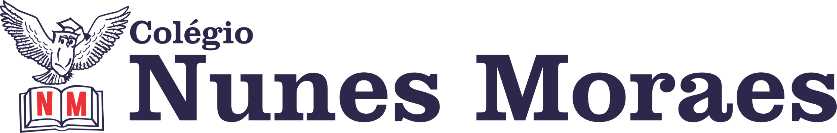 	AGENDA DIÁRIA 5° ANO, 05 DE MAIO.1ª AULA: MATEMÁTICACapítulo 06 – Sistema monetário brasileiroAtividades do dia: 05 de maio de 2021 Passo 1: Acompanhe a revisão do conteúdo da aula anterior: Sistema monetário brasileiro, a partir da correção da atividade de casa, p.40Passo 2: Acompanhe a explanação sobre o conteúdo da nossa videoaula de hoje: Situações-problemas envolvendo o sistema monetário. Seção explore seus conhecimentos.p.41 e seção para relembrar.Passo 3: Atividade de classe: página 41.Passo 4 : Atividade de casa: p. 6 e 7 de atividades suplementares.Link da aula: https://youtu.be/5vX_KrMEcNs Obs: Mandar a foto da atividade para o WhatsApp da professora de sua turma. 2ª AULA - CIÊNCIASCapítulo 06 – Quantos materiais existem!Atividades do dia: 05 de maio de 2021 Passo 1: Finalização do estudo do capítulo 6 “Quantos materiais existem?”  Explanação sobre “ Os seres humano e o planeta”. Páginas 28 e 29.Passo 2: Revisão do conteúdo do capítulo 6, a partir da leitura da seção para relembrar nas páginas 30 e 31.Atividade de classe:  Página 29.Link da aula: https://youtu.be/nIYIpP8vz8I Observação: Os Alunos devem enviar as fotos das atividades para o whatsapp da professora de sua turma.3ª Aula: História.Capítulo 07 – Os rios e as sociedades agrícolas da China e da Índia.Objeto do conhecimento: Ampliando as áreas de cultivo; Técnicas agrícolas nas sociedades de regadio; Expansão agrícola na China e na Índia.Atividades do dia: 05 de maio de 2021.No vídeo a seguir tem a explicação e acompanhamento de toda a aula. Nele, você verá:Passo 01 – Abertura do capítulo nas páginas 26 e 27. Explicação de “Um gigante da Ásia: a China” na página 28.Passo 02 – Atividade de classe: Agora é com você na página 31 (questões 01 e 02).Passo 03 – Atividade de casa: Grave um áudio respondendo às perguntas da Seção Trocando Ideias na página 27. (Obs: Somente para os alunos que acompanharam à vídeoaula.)Link da aula: https://youtu.be/OoMwpu_YJqE Obs: Os alunos do ensino remoto deverão enviar a foto da atividade de classe (página 31) e o áudio pedido para o WhatsApp da professora.4ª AULA: PORTUGUÊS (REDAÇÃO).Capítulo 06 – Roteiro para vídeo de vlog infantil.Objeto do conhecimento: Produção de textos (Roteiro para vídeo de vlog infantil).Atividades do dia: 05 de maio de 2021.No vídeo a seguir tem a explicação e acompanhamento de toda a aula. Nele, você verá:Passo 01 – Preencha a Seção Revisando o texto. Explicação de Editando o texto na página 24 de Língua Portuguesa.Passo 02 – Orientações de Vlogger por um dia em Oralidade na página 25.  Passo 03 – Atividade de casa: Gravação do vídeo a partir do roteiro de vídeo de vlog escrito na página 119.Link da aula: https://youtu.be/0Js7ffyDX4Y Obs: Envie o vídeo da atividade de casa para o WhatsApp da professora de sua turma até o dia 12/05/21.